§2605.  Suspension on nonappearance or nonpayment of fine1.  Suspension by clerk.  If a person fails to appear in court on the date and time specified in response to a Uniform Summons and Complaint, a summons, a condition of bail or order of court for any criminal violation of Title 23, section 1980; a civil violation under Title 28‑A, section 2052; a civil violation under this Title; or any criminal provision of this Title or fails to pay a fine imposed for a criminal traffic offense, the clerk shall suspend the person's license or permit, the right to operate a motor vehicle in this State and the right to apply for or obtain a license or permit.  The court shall immediately notify that person of the suspension by regular mail or personal service.  Written notice is sufficient if sent to the person's last known address.If a person who is not an individual fails to appear or pay a fine in a civil violation under this Title or a criminal traffic offense, the clerk shall suspend the registration of the motor vehicle involved in the offense or that person's right to operate that vehicle in the State.[PL 2019, c. 603, §7 (AMD).]1-A.  Suspension by clerk. [PL 2019, c. 603, §8 (RP).]2.  Notification of Secretary of State.  Upon suspension under subsection 1 of a person's license or permit, the right to operate a motor vehicle in this State and the right to apply for or obtain a license or permit, the court shall notify the Secretary of State that the court has ordered the suspension.  The Secretary of State shall immediately record the suspension.[PL 2005, c. 325, §3 (RPR).]3.  Effect of suspension.  A court-ordered suspension has the same force and effect as a suspension by the Secretary of State.  The suspension remains in effect until the person appears, either in person or by counsel, or pays the fine.[PL 1993, c. 683, Pt. A, §2 (NEW); PL 1993, c. 683, Pt. B, §5 (AFF).]4.  Rescission of suspension.  On appearances or payment of the fine, whichever was the basis for the suspension, and on the condition of payment of a $50 reinstatement fee pursuant to section 2486, subsection 1 to the Secretary of State, the clerk of the court in which the suspension was ordered shall rescind the suspension and notify the Secretary of State who, upon receipt of the $50 reinstatement fee, shall delete any record of the suspension from that person's driving record.[PL 2009, c. 213, Pt. YYYY, §4 (AMD).]SECTION HISTORYPL 1993, c. 683, §A2 (NEW). PL 1993, c. 683, §B5 (AFF). PL 1999, c. 790, §D9 (AMD). PL 2001, c. 463, §4 (AMD). PL 2001, c. 463, §7 (AFF). PL 2005, c. 325, §§2,3 (AMD). PL 2009, c. 213, Pt. YYYY, §4 (AMD). PL 2013, c. 482, §8 (AMD). PL 2017, c. 462, §§8, 9 (AMD). PL 2019, c. 603, §§7, 8 (AMD). The State of Maine claims a copyright in its codified statutes. If you intend to republish this material, we require that you include the following disclaimer in your publication:All copyrights and other rights to statutory text are reserved by the State of Maine. The text included in this publication reflects changes made through the First Regular Session and the First Special Session of the131st Maine Legislature and is current through November 1, 2023
                    . The text is subject to change without notice. It is a version that has not been officially certified by the Secretary of State. Refer to the Maine Revised Statutes Annotated and supplements for certified text.
                The Office of the Revisor of Statutes also requests that you send us one copy of any statutory publication you may produce. Our goal is not to restrict publishing activity, but to keep track of who is publishing what, to identify any needless duplication and to preserve the State's copyright rights.PLEASE NOTE: The Revisor's Office cannot perform research for or provide legal advice or interpretation of Maine law to the public. If you need legal assistance, please contact a qualified attorney.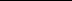 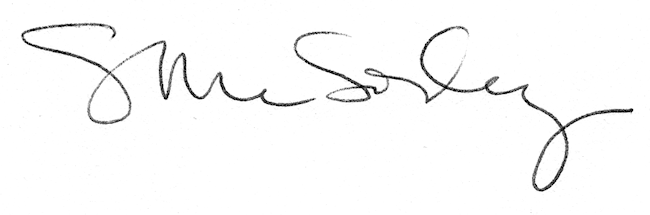 